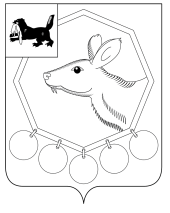                                          РОССИЙСКАЯ ФЕДЕРАЦИЯ                                            ИРКУТСКАЯ ОБЛАСТЬКОНТРОЛЬНО-СЧЕТНАЯ ПАЛАТА МУНИЦИПАЛЬНОГО ОБРАЗОВАНИЯ «БАЯНДАЕВСКИЙ РАЙОН»«16»   июля  2013 г.                                                                                                          № 12                           УТВЕРЖДАЮПредседательКонтрольно-счетной палатыДамбуев Ю.Ф.«16» июля 2013 г.ОТЧЕТО РЕЗУЛЬТАТАХ КОНТРОЛЬНОГО МЕРОПРИЯТИЯ         «Проверка законного и результативного (эффективного и экономного) использования средств областного бюджета, выделенных на реализацию мероприятий перечня проектов народных инициатив по подготовке к празднованию 75-летия Иркутской области за 2012 год, истекший период 2013 года.(наименование контрольного мероприятия)1.Основание для проведения контрольного мероприятия: Поручение председателя Контрольно-счетной палаты муниципального образования «Баяндаевский район» от 10.06.2013г. №5, пункт 16 плана проверок КСП области на II квартал 2013 года.   2.Предмет контрольного мероприятия: законное и результативное (эффективное и экономное) использование средств областного бюджета, выделенных на реализацию мероприятий перечня проектов народных инициатив по подготовке к празднованию 75-летия Иркутской области за 2012 год, истекший период 2013 года   3. Объект (объекты) контрольного мероприятия: администрация муниципального образования «Половинка».  4. Срок проведения контрольного мероприятия - с 11.07.2013г. по 16.07.2013г.  5. Цель контрольного мероприятия: Проверка соблюдения законодательства при использовании средств областного и местных бюджетов.  6. Проверяемый период деятельности: 2012 год истекший период 2013 года.  7. Краткая  характеристика  проверяемой  сферы  формирования  и использования муниципальных средств и деятельности объектов проверки    Полное наименование: Администрация муниципального образования «Половинка». Краткое наименование: Администрация МО «Половинка».Юридический адрес: 669125, Иркутская область, Баяндаевский район, с. Половинка, ул. Фрунзе, №35. Почтовый адрес: 669125, Иркутская область, Баяндаевский район, с. Половинка, ул. Фрунзе, №35. Администрация МО «Половинка» имеет следующие реквизиты: ИНН 8502003232 КПП 850201001, ОГРН 1068506001035.Проверка проведена с ведома главы администрации МО «Половинка» Копылова Николая Гавриловича, в присутствии бухгалтера-финансиста Кащеевой Любовь Васильевны. В проверяемом периоде у администрации поселения имелся лицевой счет №04343014520  в Управлении Федерального Казначейства по Иркутской области для учета средств муниципального бюджета.   8. По результатам контрольного мероприятия установлено следующее:  При Проверке законного и результативного (эффективного и экономного) использования средств областного бюджета, выделенных на реализацию мероприятий перечня проектов народных инициатив по подготовке к празднованию 75-летия Иркутской области за 2012 год установлено следующее.   Мероприятия перечня проектов народных инициатив по подготовке к празднованию 75-летия Иркутской области в МО «Половинка», выполнены в соответствии с вопросами местного значения определенными Федеральным законом «Об общих принципах организации местного самоуправления в Российской Федерации» от 06.10.2003г. №131-ФЗ в следующем  составе: - приобретение боковой лопаты для трактора МТЗ-82;- приобретение пиломатериала для ремонта Уланского клуба;- приобретение пиломатериала для ремонта стадиона;- приобретение противопожарного оборудования;- приобретение глубинных насосов.Однако не были приняты предусмотренные в соответствии с частью 1 и 2 статьи 86 Бюджетного кодекса РФ муниципальные правовые акты определяющие расходные обязательства по реализации мероприятий перечня проектов народных инициатив по подготовке к празднованию 75-летия Иркутской области за 2012 год в муниципальном образовании «Половинка»  т.е. не было принято решение Думы МО «Половинка» или постановление администрации МО «Половинка». В итоге в реестре расходных обязательств МО «Половинка»  суммы расходных обязательств по реализации мероприятий перечня проектов народных инициатив по подготовке к празднованию 75-летия Иркутской области за 2012 год были включены в реестр путем увеличения общей суммы по соответствующим разделам и подразделам бюджетной классификации.В нарушение п. 1 Порядка ведения реестра расходных обязательств в муниципального образования «Половинка» утвержденного постановлением главы муниципального образования «Половинка» от 18.05.2009г. №10г. в реестре расходных обязательств муниципального образования «Половинка» не отражены все необходимые нормативные правовые  акты органов местного самоуправления муниципального образования «Половинка» которыми приняты расходные обязательства. В муниципальном образовании «Половинка» имелась потребность в реализации проектов народных инициатив по подготовке к празднованию 75-летия Иркутской области в 2012 году.Объекты на которые было определено использовать средства по реализации мероприятий перечня проектов народных инициатив по подготовке к празднованию 75-летия Иркутской области состоят в реестре муниципальной собственности поселения.Между министерством экономического развития и промышленности Иркутской области (далее – Министерство экономического развития) и администрацией МО «Половинка» заключено соглашение от 27.06.2012 №62-57-263/12, в соответствии с которым финансирование из областного бюджета предусмотрено в сумме 322 тыс. руб., долевое софинансирование за счет средств местного бюджета в размере не менее 1 процента от общей суммы финансирования  реализации мероприятий перечня проектов народных инициатив по подготовке к празднованию 75-летия Иркутской области определенной в соглашении.Условия софинансирования, установленные п. 7 Порядка №180-пп, соблюдены (3321 тыс. руб. или не менее 1 процента).        На реализацию  мероприятий перечня проектов народных инициатив по подготовке к празднованию 75-летия Иркутской области за 2012 год в муниципальном образовании «Половинка» всего было произведено расходов на сумму 325321 руб. в т.ч. 322000 руб. за счет средств областного бюджета и 3321 руб. за счет средств местного бюджета.Расходы на реализацию мероприятий перечня проектов народных инициатив по подготовке к празднованию 75-летия Иркутской области за 2012 год в муниципальном образовании «Половинка» были произведены по соответствующим кодам классификации операций сектора государственного управления. По приобретениям произведенным за счет средств по реализации мероприятий перечня проектов народных инициатив по подготовке к празднованию 75-летия Иркутской области за 2012 год в муниципальном образовании «Половинка» имеются необходимые первичные документы, а также имеется соответствующее отражение в регистрах бухгалтерского учета. Имущество приобретенное в ходе реализации проектов народных инициатив по подготовке к празднованию 75-летия Иркутской области за 2012 год включено в реестр муниципальной собственности.При Проверке законного и результативного (эффективного и экономного) использования средств областного бюджета, выделенных на реализацию мероприятий перечня проектов народных за истекший период 2013 года установлено.      В соглашении, заключенном между министерством экономического развития и промышленности Иркутской области (далее – Министерство экономического развития) и администрацией МО «Половинка» от 03.07.2013г. №62-57-681/3-11 (далее – Соглашение №62-57-681/3-11) о предоставлении субсидий из областного бюджета бюджетам городских округов и поселений Иркутской области в целях софинансирования расходных обязательств по реализации мероприятий перечня проектов народных инициатив по подготовке к празднованию 75-летия Иркутской области, определен следующий перечень проектов: - приобретение детской с игровой площадки в с. Половинка, ул. Фрунзе на сумму 99000 руб.;- приобретение пиломатериала для ограждения и ремонта водонапорной башни в д. Улан, ул. Подгорная на сумму 55000 руб.;- приобретение пиломатериала для ограждения и ремонта водонапорной башни в с. Половинка, ул. Микрорайон на сумму 95000 руб.;- приобретение указателей с названиями улиц и номерами Домов в с. Половинка, д. Улан, д. Маяк, д. Зангут, д. Шаманка на сумму 40000 руб.;- приобретение мебели для МБУК КИЦ МО «Половинка» на сумму 22000 руб.;- приобретение уличных фонарей для освещения улиц с. Половинка, д. Зангут на сумму 60000 руб.;- приобретение уличных фонарей, фотореле, провода, электросчетчиков, автоматов для освещения улиц в д. Маяк, д. Улан, д. Шаманка на сумму 62232 руб. в т.ч. за счет средств местного бюджета на 4332 руб.   Однако не были приняты предусмотренные в соответствии с частью 1 и 2 статьи 86 Бюджетного кодекса РФ муниципальные правовые акты определяющие расходные обязательства по реализации мероприятий перечня проектов народных инициатив в муниципальном образовании «Половинка» в 2013 году  т.е. не было принято решение Думы МО «Половинка» или постановление администрации МО «Половинка». В итоге в реестре расходных обязательств МО «Половинка»  суммы расходных обязательств по реализации мероприятий перечня проектов народных инициатив на 2013 год были включены в реестр путем увеличения общей суммы по соответствующим разделам и подразделам бюджетной классификации.  9. Выводы: 1. Поставленные цели проектов народных инициатив по подготовке к празднованию 75-летия Иркутской области за 2012 год в муниципальном образовании «Половинка» достигнуты, что свидетельствует об эффективном использовании бюджетных средств.10. Предложения:1. Направить представление в адрес главы администрации МО «Половинка» об устранении нарушений и соблюдении в дальнейшей деятельности бюджетного законодательства.Председатель КСП МО «Баяндаевский район»                                                        Дамбуев Ю.Ф.Инспектор                                                                                   Борхонов А.М.   